
№ 2.15-02/260521-4 от 26.05.2021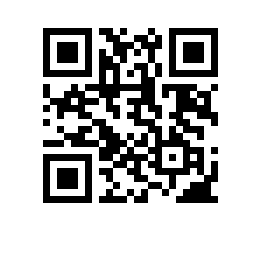 О внесении изменений в приказ от 22.04.2021 № 2.15-02/220421-1ПРИКАЗЫВАЮ:Внести изменения в приказ от 22.04.2021 № 2.15-02/220421-1 «О назначении рецензентов выпускных квалификационных работ студентов образовательной программы «Математические методы моделирования и компьютерные технологии» МИЭМ НИУ ВШЭ» заменив в строке № 4 приложения слова «Лившиц Вениамин Наумович; профессор, заведующий лабораторией ИСА РАН; Институт системного анализа РАН» словами «Четвериков Виктор Михайлович; профессор ДПМ МИЭМ; НИУ ВШЭ».И.о. директора, научный руководитель МИЭМ НИУ ВШЭ					Е.А.Крук	